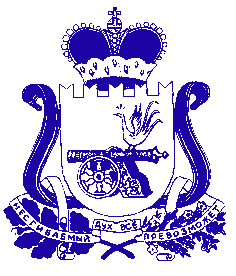 МИНИСТЕРСТВО ЖИЛИЩНО-КОММУНАЛЬНОГО ХОЗЯЙСТВА, ЭНЕРГЕТИКИ И ТАРИФНОЙ ПОЛИТИКИ СМОЛЕНСКОЙ ОБЛАСТИ ПОСТАНОВЛЕНИЕот 08.04.2024  № 18О внесении изменений в Реестр организаций Смоленской области, в отношении которых Министерством жилищно-коммунального хозяйства, энергетики и тарифной политики Смоленской области осуществляется государственное регулирование тарифов (цен) на продукцию (услуги) В соответствии с Положением о Министерстве жилищно-коммунального хозяйства, энергетики и тарифной политики Смоленской области, утвержденным постановлением Администрации Смоленской области от 10.10.2023 № 22, Положением о Реестре организаций Смоленской области, в отношении которых Министерством жилищно-коммунального хозяйства, энергетики и тарифной политики Смоленской области осуществляется государственное регулирование тарифов (цен) на продукцию (услуги), утвержденным постановлением Министерства жилищно-коммунального хозяйства, энергетики и тарифной политики Смоленской области от 04.04.2024 № 16,Министерство жилищно-коммунального хозяйства, энергетики и тарифной политики Смоленской области  п о с т а н о в л я е т:Включить в Реестр организаций Смоленской области, в отношении которых Министерством жилищно-коммунального хозяйства, энергетики и тарифной политики Смоленской области осуществляется государственное регулирование тарифов (цен) на продукцию (услуги) (далее – Реестр) следующие организации:1.1. В раздел 2 «Производство тепловой энергии (мощности)»:- МУП «Кощинское» под регистрационным номером 2.261.1.2. В раздел 4 «Передача тепловой энергии (мощности) по тепловым сетям, принадлежащим регулируемым организациям»:- МУП «Кощинское» под регистрационным номером 4.241.1.3. В раздел 7 «Услуги в сфере водоснабжения»:- ООО «Коммунальное хозяйство» под регистрационным номером 7.67;-  ООО  «Рославльские   тормозные   системы»   под  регистрационным   номером 7.225;- МУП «Козино» под регистрационным номером 7.226;-  ООО   «Инжиниринговый центр «Полимикс»»  под  регистрационным  номером 7.227;- МУУП «Лосненский ЖЭУ» под регистрационным номером 7.228;- МУП «ТеплоЭнергоРесурс» под регистрационным номером 7.229;- МУП «Горводоканал» под регистрационным номером 7.230;- МУП «Игоревское ЖКХ» под регистрационным номером 7.231;1.4. В раздел 8 «Услуги в сфере водоотведения и очистки сточных вод»:- СОГБУ «Жуковский ПНИ» под регистрационным номером 8.175;- МУП «Козино» под регистрационным номером 8.176; - МУУП «Лосненский ЖЭУ» под регистрационным номером 8.177;- МУП «ТеплоЭнергоРесурс» под регистрационным номером 8.178;-  ООО   «Кардымовские   водопроводные сети»  под  регистрационным  номером  8.179;- ООО «Антарес» под регистрационным номером 8.180;- МУП «Горводоканал» под регистрационным номером 8.181;- МУП «Игоревское ЖКХ» под регистрационным номером 8.182.Исключить из Реестра, в связи с прекращением осуществления регулируемых видов деятельности, следующие организации:2.1. Из раздела 2 «Производство тепловой энергии (мощности)»:- ООО «Фабрика «Шарм» под регистрационным номером 2.18;- АО «Завод  автотракторной  электроаппаратуры» под регистрационным номером 2.69;	- МУП «Коммунальник» под регистрационным номером 2.160;- МУП «Коммунальник» под регистрационным номером 2.161;- ИП Оганов А.Г. под регистрационным номером 2.174;- МУП «Коммунальщик» под регистрационным номером 2.190;- АО «Объединенная вагоноремонтная компания» под регистрационным номером 2.216;	- ООО «Газтеплосервис» под регистрационным номером 2.224;- АО «Мосводоканал» под регистрационным номером 2.229;- ООО «Энергоинвест» под регистрационным номером 2.242;- СХПК колхоз-племзавод «Радищево» под регистрационным                     номером 2.243;- СОГБУ «Руднянский ПНИ» под регистрационным номером 2.244;- ООО «Гагаринское ЖЭУ» под регистрационным номером 2.255.2.2. Из раздела 4 «Передача тепловой энергии (мощности) по тепловым сетям, принадлежащим регулируемым организациям»:- АО «Завод автотракторной электроаппаратуры» (АО «МЗАТЭ-2») под регистрационным номером 4.47;- ООО «Фабрика «Шарм» под регистрационным номером 4.62;- ООО «Энергоинвест» под регистрационным номером 4.138;- СХПК колхоз-племзавод «Радищево» под регистрационным номером 4.139;- СОГБУ «Руднянский ПНИ» под регистрационным номером 4.140;- МУП «Коммунальник» под регистрационным номером 4.149;- ИП Оганов А.Г. под регистрационным номером 4.165;- МУП «Коммунальник» под регистрационным номером 4.183;- МУП «Коммунальщик» под регистрационным номером 4.185;- МУП «Коммунальщик» под регистрационным номером 4.196;- АО «Объединенная вагоноремонтная компания» под регистрационным номером 4.210.2.3.Из раздела 7 «Услуги в сфере водоснабжения»:- ООО «Гнездово под регистрационным номером 7.8;- МУП «Водоканал» под регистрационным номером 7.52;- МУП  «Игоревское  коммунальное  хозяйство»  под  регистрационным номером 7.65;- МУП ЖКХ «Надежда» под регистрационным номером 7.166;-  ООО   «Межмуниципальное   партнерство»   под   регистрационным     номером 7.168;2.4. Из раздела 8 «Услуги в сфере водоотведения и очистки сточных вод»:- АО «Смоленский ДОК» под регистрационным номером 8.18;- МУП «Водоканал» под регистрационным номером 8.40;- ММПКХ «Понизовское» под регистрационным номером 8.45;- МУП «Игоревское коммунальное хозяйство» под регистрационным  номером 8.52;- ООО «Стодолищенский ЖЭУ» под регистрационным номером 8.72;- АО «Гласс Маркет» под регистрационным номером 8.151.3. В связи с изменением названия организаций внести соответствующие изменения в Реестр:3.1. Исключить из раздела 2 «Производство тепловой энергии (мощности)», раздела 4 «Передача тепловой энергии (мощности) по тепловым сетям, принадлежащим регулируемым организациям», раздела 7 «Услуги в сфере водоснабжения», раздела 8 «Услуги в сфере водоотведения и очистки сточных вод» АО «САРС-Катынь» (регистрационные номера 2.158, 4.147, 7.6 и 8.6 соответственно) и включить в эти же разделы с сохранением регистрационного номера АО «ОЛАКС-Катынь».4. В связи с технической ошибкой внести изменения в Реестр:4.1. Исключить из раздела 7 «Услуги в сфере водоснабжения, раздела 8 «Услуги в сфере водоотведения и очистки сточных вод» МУП «ЖКХ с. Новый» под регистрационным номером 7.214 и 8.167 соответственно;4.2. Исключить из раздела 7 «Услуги в сфере водоснабжения», раздела 8 «Услуги в сфере водоотведения и очистки сточных вод» МУП «Жилищно-коммунального хозяйства с. Новый» (регистрационные номера 7.213 и 8.165 соответственно) и включить в эти же разделы с сохранением регистрационного номера МУП «ЖКХ с. Новый».5. Прекратить государственное регулирование в отношении организаций, указанных в пункте 2 настоящего постановления.Министр                                                                                                         Н.И. Борисов